ДЕПАРТАМЕНТ ТРУДА И СОЦИАЛЬНОЙ ЗАЩИТЫ НАСЕЛЕНИЯ ГОРОДА МОСКВЫГОСУДАРСТВЕННОЕ БЮДЖЕТНОЕ УЧРЕЖДЕНИЕ ГОРОДА МОСКВЫ«КОМПЛЕКСНЫЙ РЕАБИЛИТАЦИОННО-ОБРАЗОВАТЕЛЬНЫЙ ЦЕНТР»Shakespeare for kidsШекспир для детейВЫПОЛНИЛИ:ученики 8 «А» классаДмитриев АндрейМаслов ЕгорПаршенков НикитаФомичев АндрейРУКОВОДИТЕЛЬ: ФИНОГЕНОВА Елизавета МихайловнаУчитель английского языкаМосква2018СодержаниеВведениеКраткая биография Уильяма ШекспираСамые известные пьесыСонеты 2 и 121Театр Глобус в ЛондонеШекспир для детейСлова и фразы, изобретенные ШекспиромСписок литературыВведениеУильям Шекспир величайший драматург эпохи английского Возрождения. В 8 классе обучающиеся впервые знакомятся с произведениями английского поэта, поэтому работа над этим проектом призвана не только развить знания обучающихся по английскому языку, но и помочь познакомится с работами драматурга для дальнейшего изучения его трудов по литературе.Цели проекта:Образовательные:- расширить знания обучающихся об английском драматурге Уильяме Шекспире по следующим вопросам:- краткая биография поэта- краткий обзор самых известных пьес- чтение сонетов- лондонский Глобус- адаптированные пьесы для детей- слова и фразы, изобретенные Шекспиром- совершенствование правильности произношения звуков и слов, правильной интонации,- формирование умения учащихся осуществлять поиск необходимой информации.Развивающие:- Вовлечение учащихся в совершенствование основных мыслительных операций (анализ, сравнение, обобщение, классификация, систематизация),- обучение учебным умениям,- развитие познавательной самостоятельности,- развитие творческого мышления,- развитие творческих способностей учащихся, эмоциональности, активности, быстроты реакции,- развитие способности к догадке, способности логически излагать и обобщать,- сообщение информации для общего развития.Воспитательные- Использование воспитательных возможностей содержания учебного материала,- воспитание чувства национальной самобытности, способствующее лучшему осознанию особенности культуры страны изучаемого языка- практическая направленность, учет интересов,- привитие интереса к предмету.Активный метод проведения занятия – словесные методы обучения, наглядный метод обучения, метод проблемного обучения.КРАТКАЯ БИОГРАФИЯ ШЕКСПИРАУильям Шекспир родился в 1564 году в городе Страдфорт на Эйвоне в Англии. Его отец, Джон, делал кожаные перчатки. Его мать, Мэри, была дочерью фермера. У Шекспира были две старшие сестры, две младшие сестры и три младших брата.Предполагается, что Шекспир учил латынь, греческий и историю. Он закончил школу в 14 или 15 лет. Три года спустя он женился на Энн Хэтуэй. У них родилась дочь Сюзанна и близнецы Джудит и Гамнэт. Около 1590 года он покинул Страдфорт и уехал в Лондон, столицу Англии.Первый Лондонский театр открылся в 1576 году. Шекспир работал в Лондоне актером, а затем и сценаристом. В 1593 в Лондоне была волна чумы, страшной болезни, которая унесла жизни тысячи людей и театры стали закрывать. В это время Уильям начал писать поэмы вместо пьес. Его короткие стихотворения называются сонеты. Шекспир помогал построить новый театр, который назвали Глобус. Он открылся в Лондоне в 1599 году. Он был круглым и вмещал до 3000 человек. В Глобусе всегда было очень много зрителей, которые не только занимали сидячие места, но и стояли прямо перед сценой. Аудитория кричала, аплодировала, смеялась или наоборот высказывала свое недовольство во время спектакля. Музыканты даже придумывали специальные мелодии, чтобы сделать пьесы более интересной! Во времена Шекспира, женщины в театре не играли, поэтому мужчины исполняли роли, как мужские, так и женские.Шекспир писал комедии со счастливым концом, такую как например Сон в летнюю ночь. Он писал и трагедии с печальным концом, например, Ромео и Джульетта. Его исторические пьесы были о королях и королевах, например, о Генрихе 5. Шекспир написал около 38 пьес. Он любил язык и изобрел много новых слов и выражений, которые мы сегодня используем в английском языке.Уильям стал очень богатым и известным. У него был дом в Лондоне и в Стратфорде. Он умер, когда ему было 52 23 апреля 1616 года. Его пьесы и поэмы были очень популярны 400 лет назад, и они популярны по сегодняшний день. Люди по всему миру любят его произведения, потому что он писал прекрасные истории об очень интересных людях.САМЫЕ ИЗВЕСТНЫЕ ПЬЕСЫРомео и ДжульеттаДействие трагедии охватывает пять дней одной недели, в течение которых происходит роковая череда событий.В старинном городе Верона жили две богатые семьи: Монтекки и Капулетти. Много десятилетий они враждовали между собой, немало юношей было убито в этих жестоких столкновениях.На празднике Ромео и Джульетта впервые встретились и узнали, что они дети враждующих семей.Отец Капулетти нашёл для своей дочери жениха – графа Париса. Чтобы освободиться от предстоящего брака, Джульетта обратилась за помощью к Лоренцо. Священник приготовил ей настой из трав. Этот напиток введёт её в сон, который продлится двое суток. Предупреждённый письмом Ромео должен был тайно пробраться в родовой склеп Капулетти и увезти девушку с собой. Но посыльный опоздал. Слуга Ромео раньше добрался до него и сообщил печальную весть. В склепе, рядом с любимой, юноша выпил заранее приготовленный яд. Джульетта, очнувшаяся от сна, увидела мёртвого Ромео и последовала за ним, вонзив в сердце его кинжал.Пьеса учит любить, несмотря ни на какие преграды, не совершать опрометчивых поступков, повинуясь минутным порывам.Двенадцатая ночьДействие комедии происходит в вымышленной стране — Иллирии. Правитель Иллирии герцог Орсино влюблен в графиню Оливию. Графиня в трауре из-за смерти брата и отца.Близнецы — брат и сестра Себастьян и Виола, потерпев кораблекрушение, оказались в Иллирии и потеряли друг друга. Виола, переодевшись в мужскую одежду, появляется при дворе Орсино. Герцогу пришёлся по душе молодой человек по имени Цезарио (это имя взяла себе Виола), и он приближает его к себе. Виола влюбляется в герцога. Орсино этого не замечает и даёт своему новому пажу поручение отправиться к Оливии и попытаться посвататься к ней.Цезарио добивается встречи у Оливии и передаёт ей известия от Орсино. Дело заканчивается неожиданно: Оливия вежливо отдаёт должное достоинствам герцога, но влюбляется с одного взгляда в посланца герцога.В городе тем временем появляется Себастьян, оплакивающий свою сестру, считая её погибшей. Начинается целая череда недоразумений. Брата и сестру, чрезвычайно похожих друг на друга, все путают.Оливия, спутав Себастиана с Виолой, просит его жениться на ней. Он смутился, но согласился, и они обвенчались. Орсино смиряется с потерей Оливии и желает увидеть Виолу в женском платье.СОНЕТЫ'Tis better to be vile than vile esteemed,When not to be receives reproach of being,And the just pleasure lost, which is so deemedNot by our feeling but by others' seeing.For why should others' false adulterate eyesGive salutation to my sportive blood?Or on my frailties why are frailer spies,Which in their wills count bad what I think good?No, I am that I am, and they that levelAt my abuses reckon up their own;I may be straight though they themselves be bevel;By their rank thoughts my deeds must not be shown,Unless this general evil they maintain:All men are bad and in their badness reign.Sonnet 121 by William Shakespeare в оригиналеУж лучше грешным быть, чем грешным слыть.Напраслина страшнее обличенья.И гибнет радость, коль ее судитьДолжно не наше, а чужое мненье.Как может взгляд чужих порочных глазЩадить во мне игру горячей крови?Пусть грешен я, но не грешнее вас,Мои шпионы, мастера злословья.Я - это я, а вы грехи моиПо своему равняете примеру.Но, может быть, я прям, а у судьиНеправого в руках кривая мера,И видит он в любом из ближних ложь,Поскольку ближний на него похож!Сонет 121 в переводе Cамуила МаршакаWhen forty winters shall besiege thy brow,And dig deep trenches in thy beauty's field,Thy youth's proud livery so gazed on nowWill be a tottered weed of small worth held:Then being asked where all thy beauty lies,Where all the treasure of thy lusty days,To say within thine own deep-sunken eyesWere an all-eating shame, and thriftless praise.How much more praise deserved thy beauty's use,If thou couldst answer, 'This fair child of mineShall sum my count, and make my old excuse',Proving his beauty by succession thine.This were to be new made when thou art old,And see thy blood warm when thou feel'st it cold.Sonnet 2 by William Shakespeare в оригиналеКогда твое чело избороздятГлубокими следами сорок зим,Кто будет помнить царственный наряд,Гнушаясь жалким рубищем твоим?И на вопрос: "Где прячутся сейчасОстатки красоты веселых лет?" -Что скажешь ты? На дне угасших глаз?Но злой насмешкой будет твой ответ.Достойней прозвучали бы слова:"Вы посмотрите на моих детей.Моя былая свежесть в них жива,В них оправданье старости моей".Пускай с годами стынущая кровьВ наследнике твоем пылает вновь!Сонет 2 в переводе Cамуила МаршакаТЕАТР ГЛОБУС В ЛОНДОНЕШекспировский театр «Глобус» – один из самых старых театров на территории Англии. Расположен «Глобус» на южном берегу Темзы. Известность театру, прежде всего, принесли первые постановки на сцене произведений Шекспира. Здание перестраивалось по различным причинам три раза, что и составляет богатую историю театра Шекспира.Начало история театра «Глобус» берет в 1599 году, когда в Лондоне, где всегда с любовью относились к театральному искусству, друг за другом строятся здания публичных театров. Для строительства новой арены были использованы деревянные конструкции, оставшиеся от другого строения – самого первого публичного театра с логичным названием «Театр».В эпоху Шекспира произошел переход от любительского театрального искусства к профессиональному. Возникали актерские труппы, поначалу ведущие бродячее существование. Они ездили по городам и показывали представления на ярмарках. Представители аристократии стали брать актеров под покровительство: они принимали их в ряды своих слуг.Труппа театра «Глобус» представляла собой товарищество актеров на паях, т.е. пайщики получали доход от сборов со спектаклей. Братья Бёрбеджи, как и Уильям Шекспир – ведущий драматург в труппе, и еще трое актеров были пайщиками «Глобуса». Актеры второго плана и подростки состояли в театре на жаловании и не получали дохода со спектаклей.Театр Шекспира вмещал от 2 до 3 тысяч зрителей. По внутренней стороне высокой стены располагались ложи для представителей аристократии. Над ними была галерея для зажиточных людей. Остальные располагались вокруг сценической площадки, которая выходила в зрительный зал.Зрителям предполагалось стоять во время представления. Некоторые особо привилегированные особы располагались сидя прямо на сцене. В 1613 году в июле во время премьеры спектакля Шекспира «Генрих 8» о жизни монарха, здание «Глобус» сгорело, но зрители и труппа не пострадали. По сценарию одна из пушек должна была выстрелить, но что-то сработало не так, и произошло возгорание деревянных конструкций и соломенной крыши над сценой.В 1614 году здание театра было восстановлено, причем при строительстве использовался камень. Крыша над сценой заменена на черепичную. Труппа театра продолжала играть вплоть до закрытия «Глобуса» в 1642 году. В 1644 году здание театра снесли, а на его месте построили доходные дома. История «Глобуса» оказалась прервана почти на 300 лет.Современную реконструкцию здания театра «Глобус» предложили не англичане, что удивительно, а американский режиссер, актер и продюсер в 1970 году. Благотворительный фонд долгое время собирал денежные средства на возведение театра и в 1997 году театр был открыт под современным названием Шекспировский театр «Глобус». Спектакли идут только весной и летом, так как здание построено без крыши.ШЕКСПИР ДЛЯ ДЕТЕЙРомео и ДжульеттаВ своем письме Ромео подтверждал слова монаха и сообщал о своей женитьбе на Джульетте. Он умолял родителей простить его. Не скрыл и того, что купил яду у торговца зельями, чтобы отравиться и лечь рядом со своей дорогой Джульеттой. Выслушав все это, герцог обратился к синьорам Монтекки и Капулетти и указал им, сколько несчастий повлекла за собой их взаимная ненависть. Оба синьора решили навсегда похоронить многолетнюю вражду в могилах своих детей. Синьор Капулетти протянул руку синьору Монтекки, называя его братом и как бы признавая родство обоих семейств, которых соединил брак Ромео и Джульетты, а синьор Монтекки объявил, что велит отлить изваяние Джульетты из чистого золота, и пока Верона будет носить свое имя, в ней не будет ничего драгоценнее статуи верной и любящей Джульетты. Тогда Капулетти сказал, что и он воздвигнет такой же памятник Ромео. Так изощрялись в печальных обетах несчастные старые синьоры, давнишняя вражда которых развеялась лишь после того, когда принесены были столь страшные жертвы.МакбетКогда королем Шотландии был Дункан Кроткий, там жил великий тан, или, говоря иначе, лорд, — Макбет. Он был близким родственником, двоюродным братом, короля, пользовался при дворе большим уважением, славился своей храбростью и талантами искусного полководца. Между прочим, он отличился, победив армию шотландских мятежников, которым помогали многочисленные войска из Норвегии.  СЛОВА И ФРАЗЫ, ИЗОБРЕТЕННЫЕ ШЕКСПИРОМВеликий английский драматург и поэт Уильям Шекспир, автор бессмертных произведений, в которых невероятно глубоко раскрыты присущие человеку страсти, добродетели и пороки.Заслуга Шекспира заключается еще и в том, что он оказал огромное влияние на развитие английского языка. В его работах присутствует более 2200 слов, не встречавшихся ранее в письменной речи. Шекспир смело экспериментировал со словообразованием. Тем самым рождались новые оттенки смысла или совершенно противоположные значения. 1. ADDICTION ("склонность, чрезмерное пристрастие")Если бы не Шекспир, то основные пороки современного общества - чрезмерное пристрастие к кофеину, азартным играм и, в конце концов, шоппингу назывались бы как-нибудь по-другому.2. ADVERTISING ("реклама, продвижение")Прекрасное подтверждение тому, что реклама "стара, как мир"3. ASSASSINATION ("убийство по политическим мотивам")Трагедии Шекспира полны коварных заговоров, жестоких политических интриг и предателей... Сегодняшняя политическая ситуация в мире продолжает оставаться напряженной, и емкое слово assassination, к сожалению, не утратило своей силы.4. BELONGINGS ("собственность, имущество, принадлежности")5. EYEBALL ("глазное яблоко")Еще один пример креативного шекспировского словообразования.6. FASHIONABLE ("модный")7. HOT-BLOODED ("пылкий, страстный")Совместив два слова "hot" и "blood", английский драматург создал прекрасную метафору.
Кстати, выражение "cold-blooded" ("хладнокровный") - это тоже шекспировских рук дело!8. LONELY ("одинокий, в одиночку")Ах, сколько прекрасных англоязычных песен не появилось бы на свет, если бы не Шекспир! 9. LUGGAGE ("багаж, вещи")Невероятно нужное слово! Ну какое без него путешествие?10. MANAGER ("управляющий, менеджер")Как бы существовало современное общество без слова "менеджер"? Интересно, кто бы сейчас сидел в офисах, стуча по клавиатуре, если бы не фантазия английского гения? А ведь слово проникло и в русский язык!Начало формыСПИСОК ЛИТЕРАТУРЫhttps://znanija.com/task/19087524http://engshop.ru/shekspir-sonet-2-na_anglieskom/http://engshop.ru/shekspir-sonet-121-na_anglieskom/http://englishgid.ru/dostoprimechatelnosty/teatry/shekspirovskijteatr.htmlhttps://www.rulit.me/author/lem-charlz/shekspir-rasskazannyj-detyam-download-free-376445.htmlhttp://www.anglomania.org/2013/02/slova-pridumannye-shekspirom.htmlhttp://learnenglishkids.britishcouncil.org/short-stories/william-shakespeare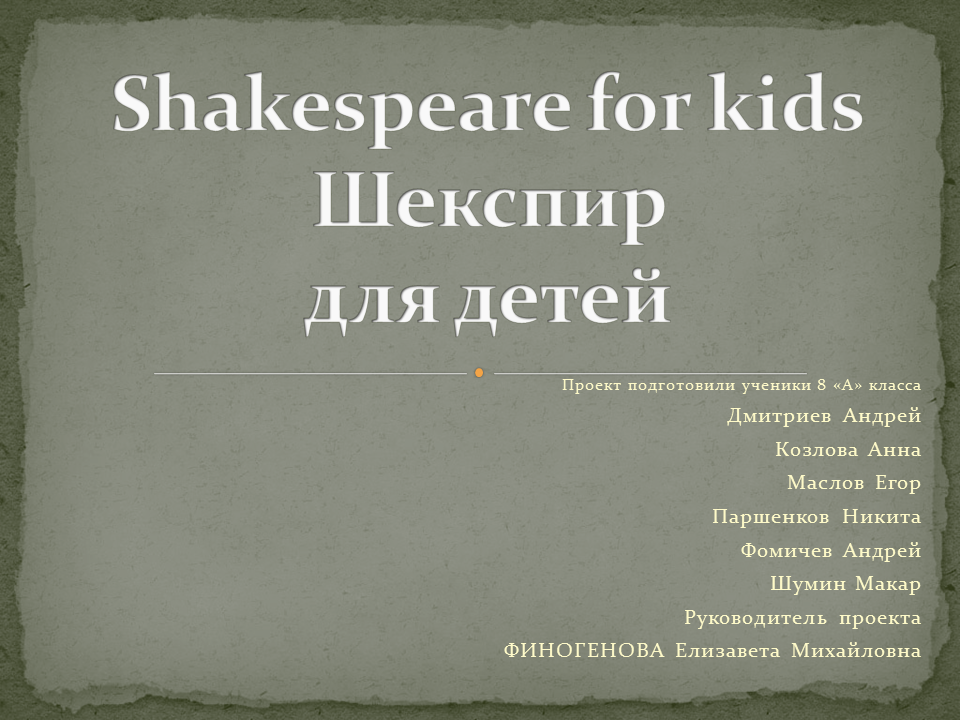 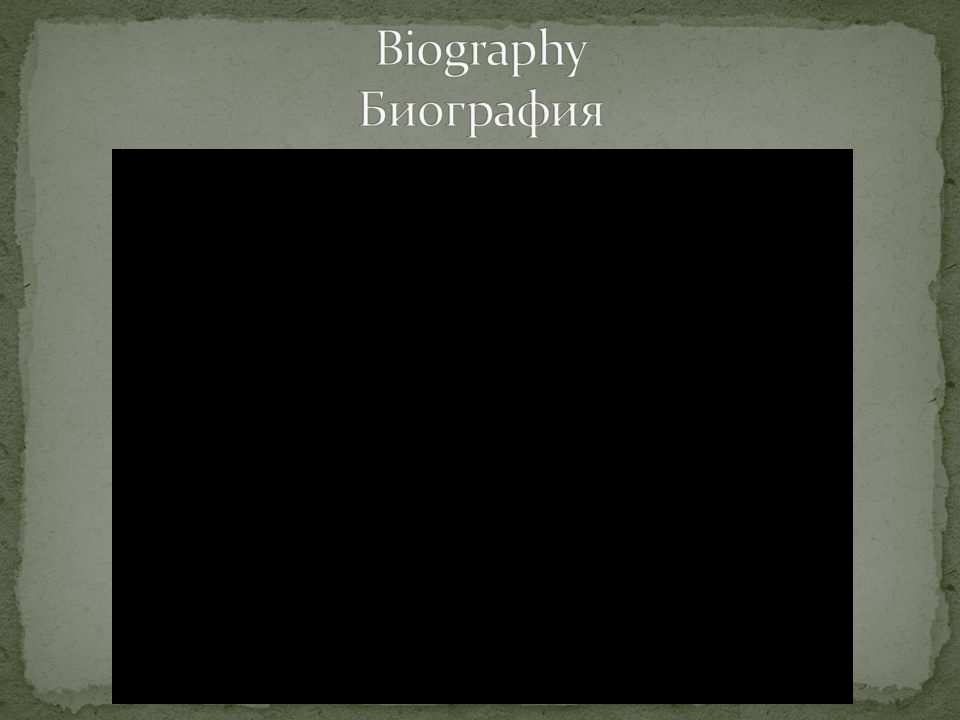 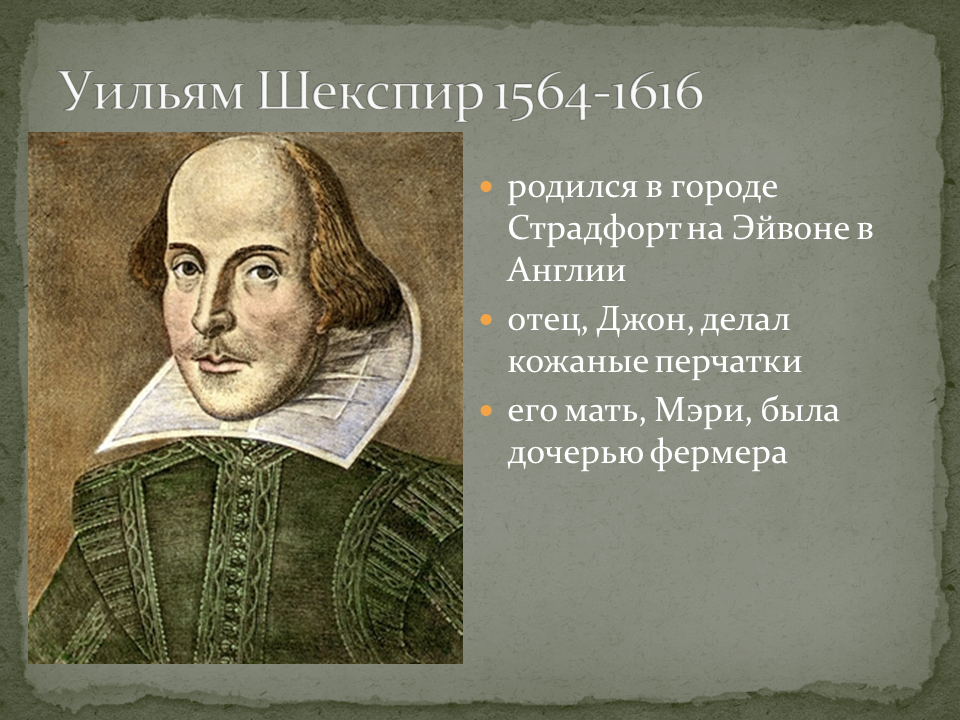 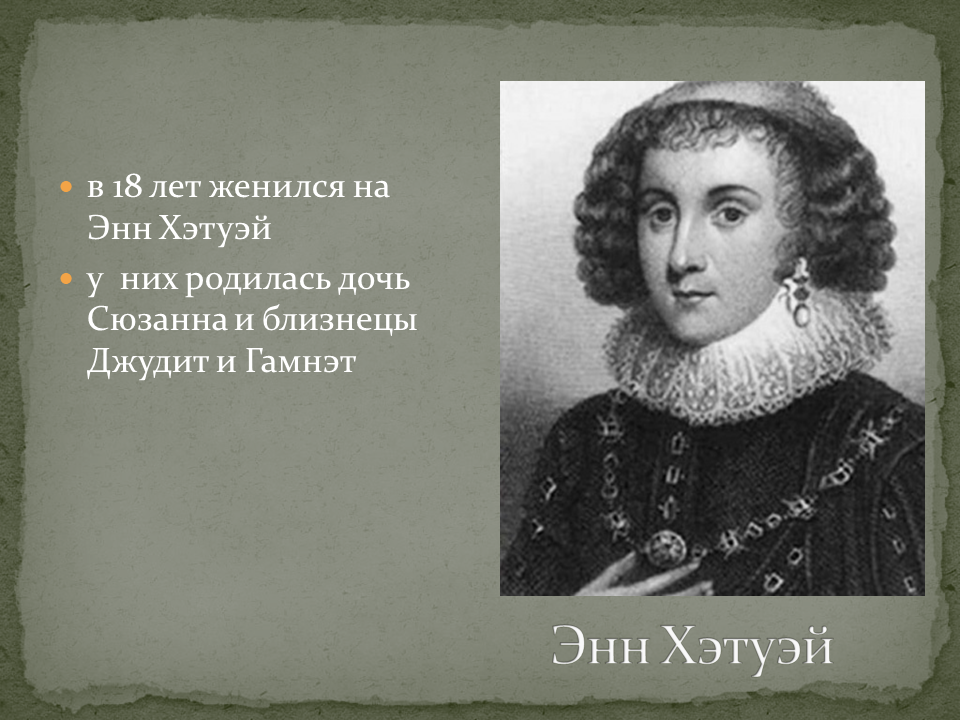 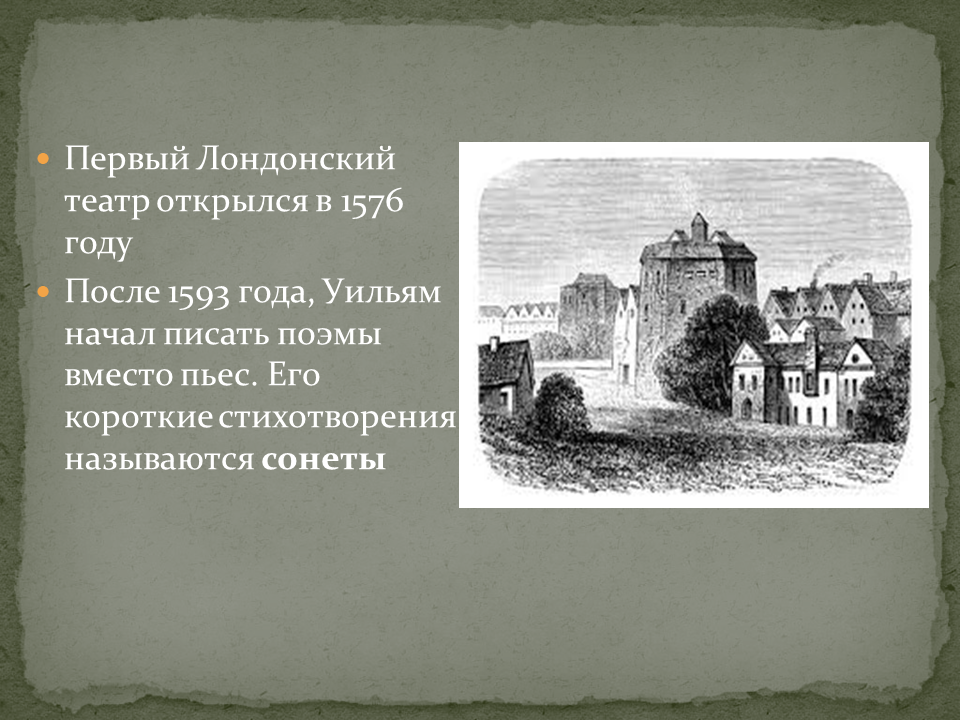 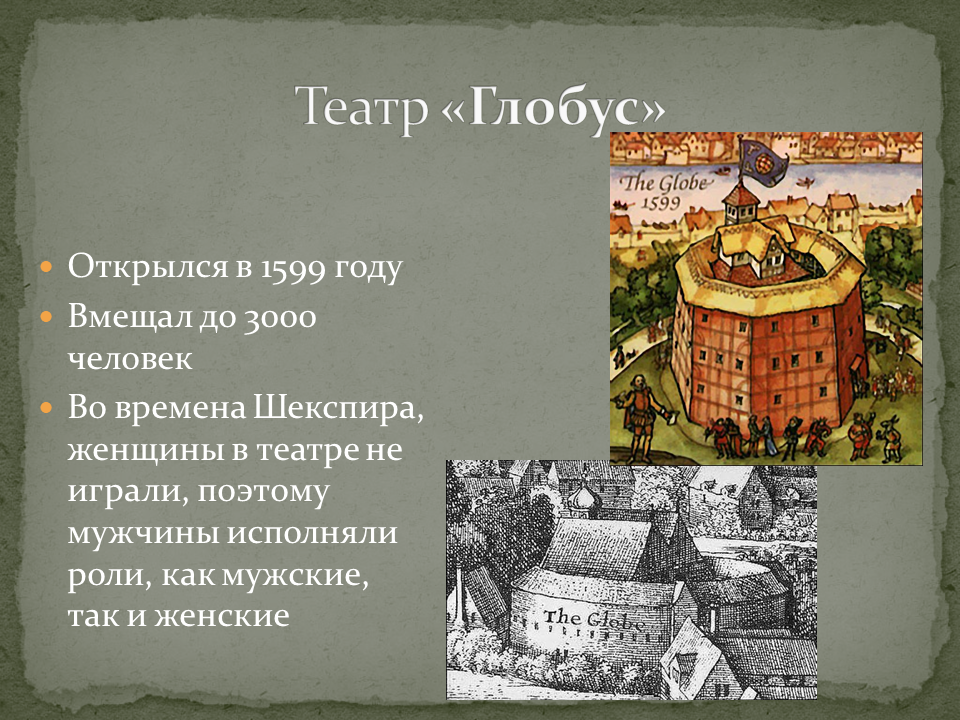 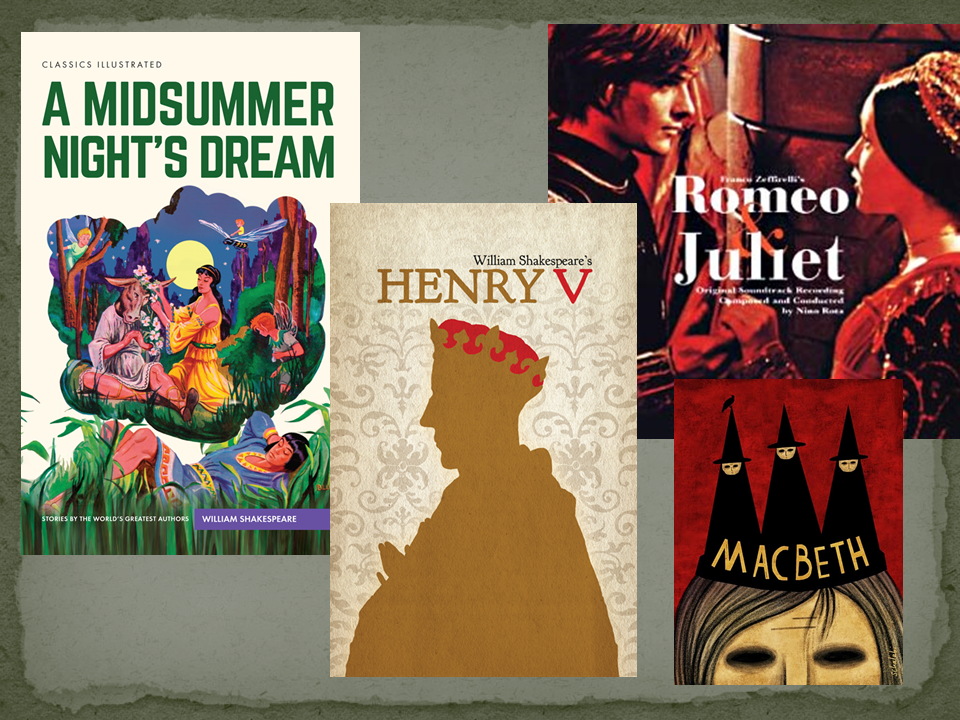 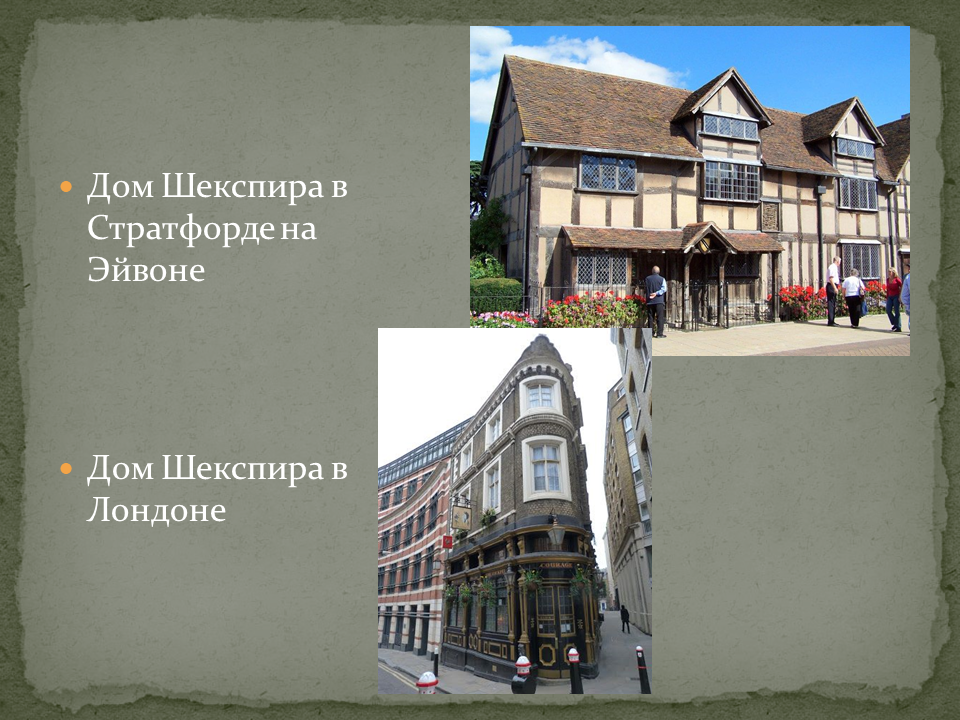 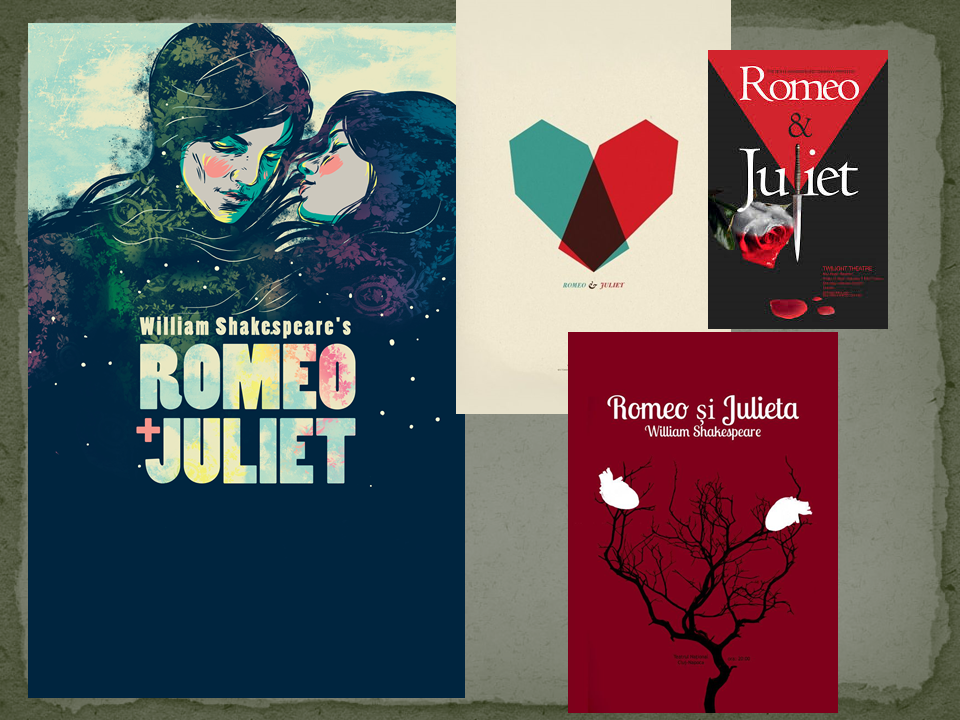 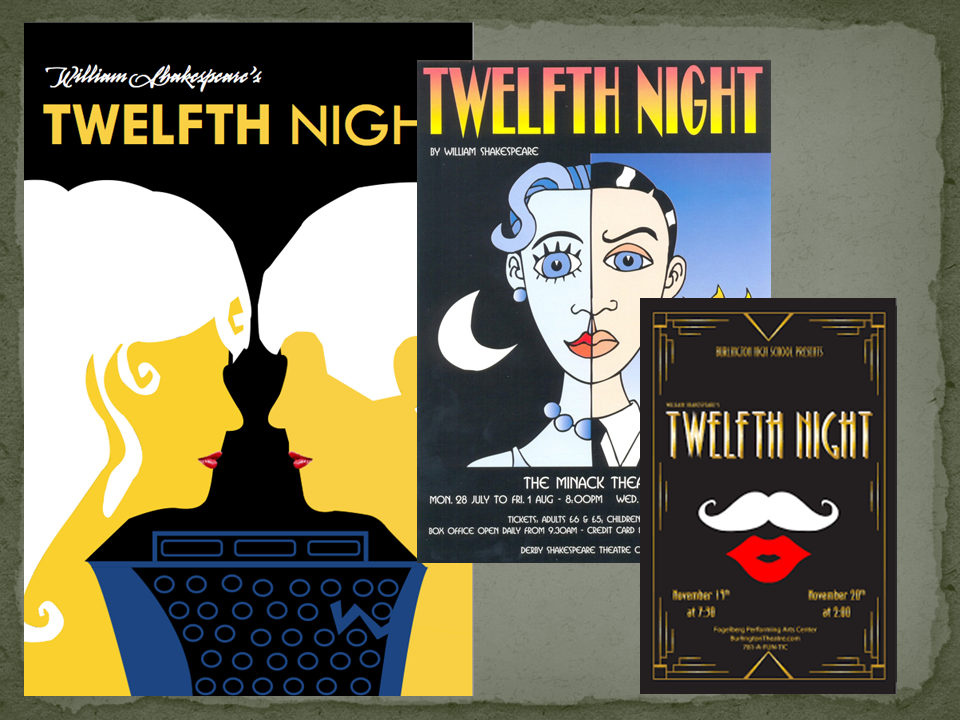 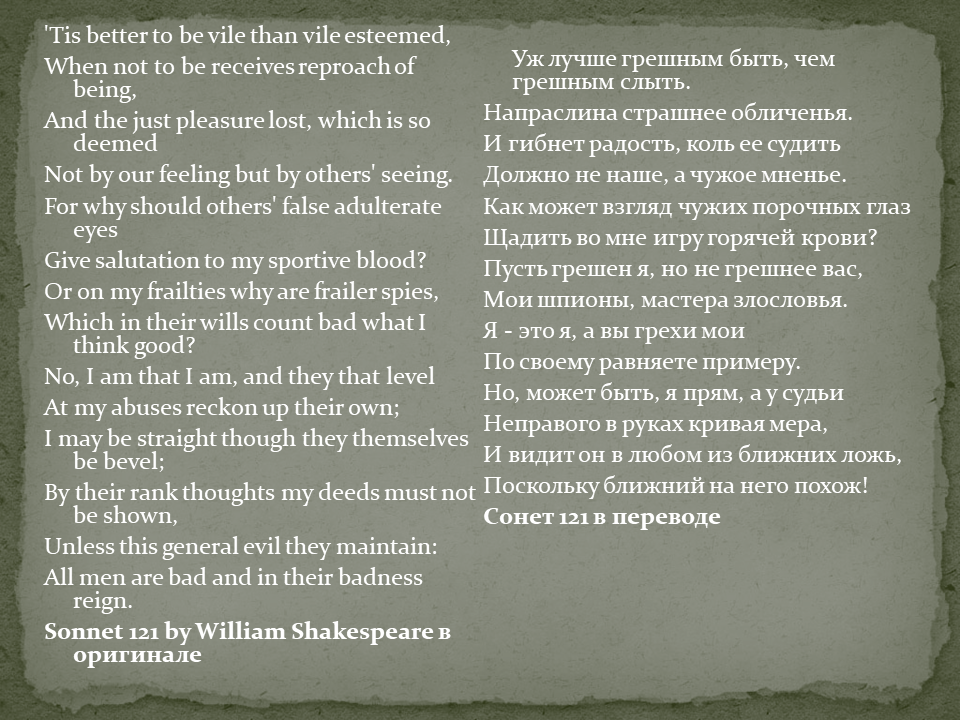 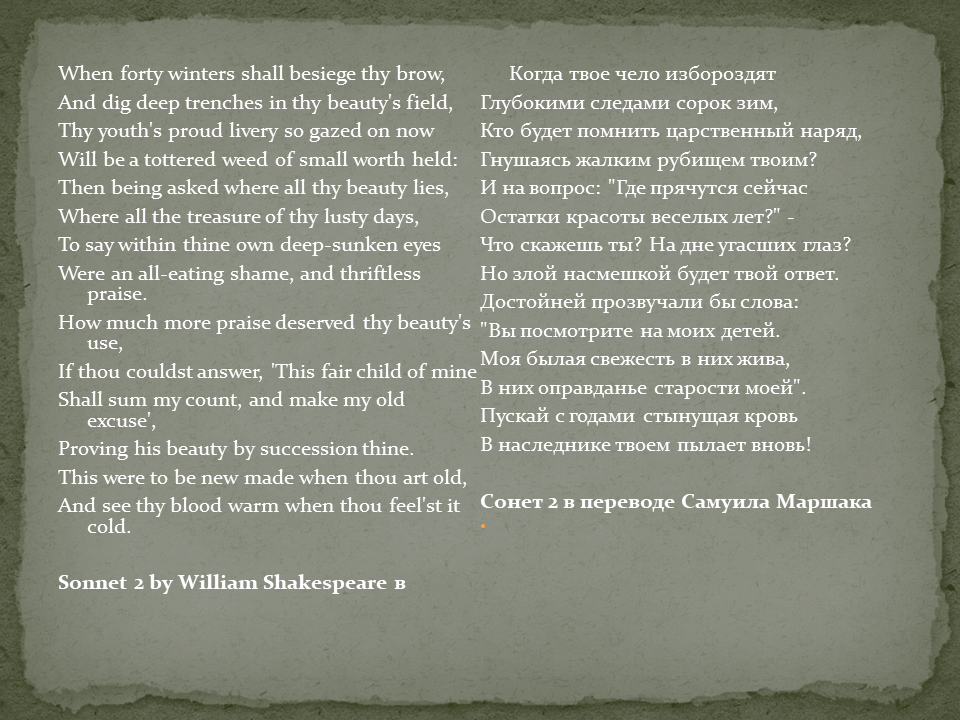 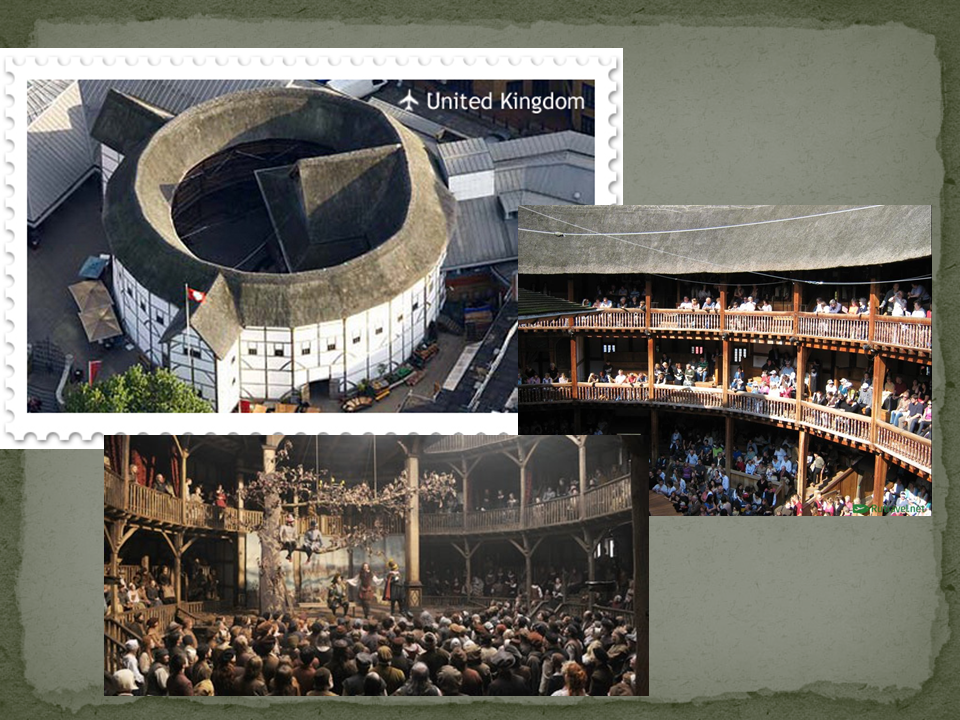 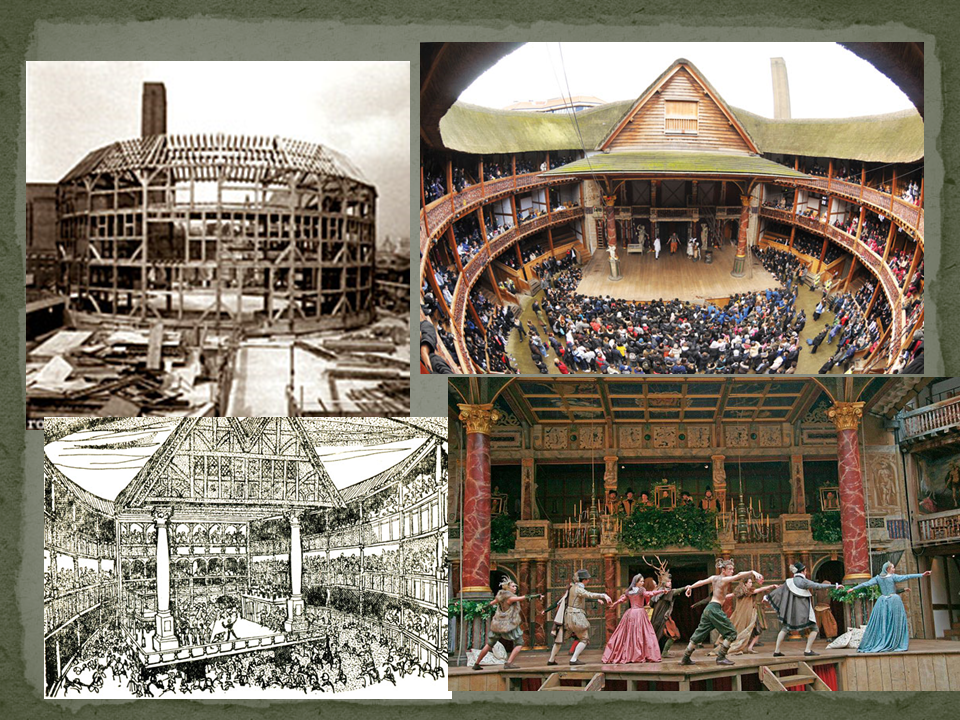 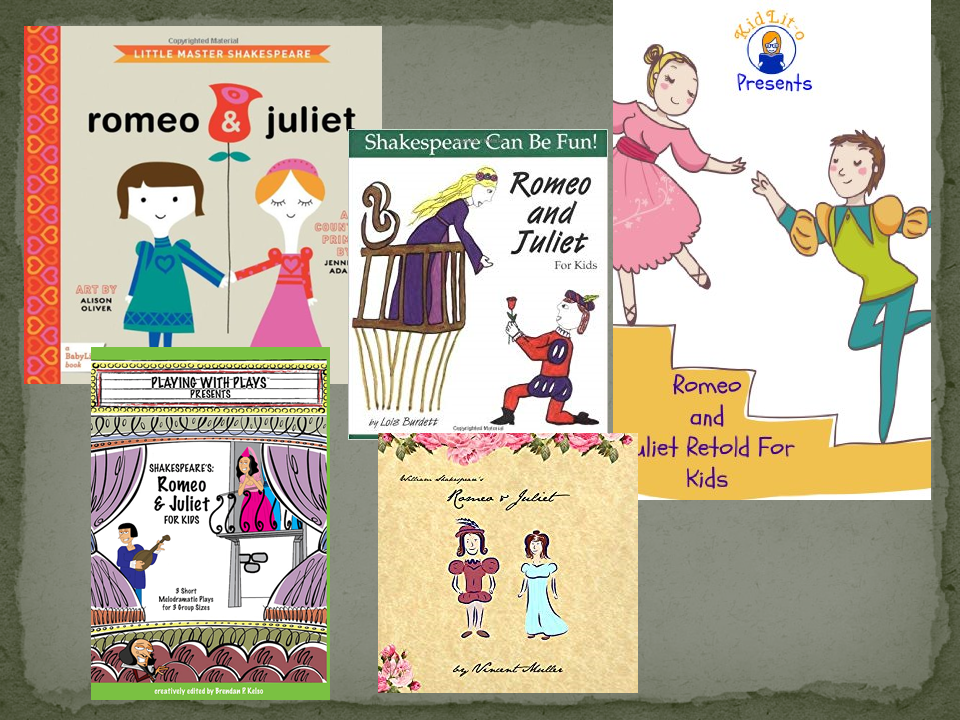 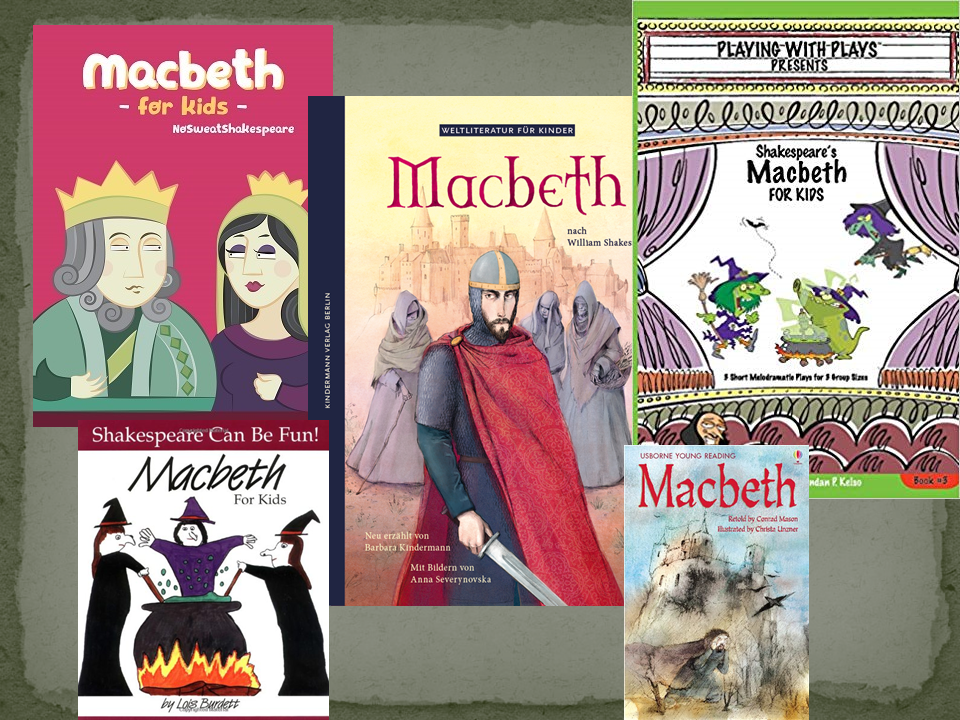 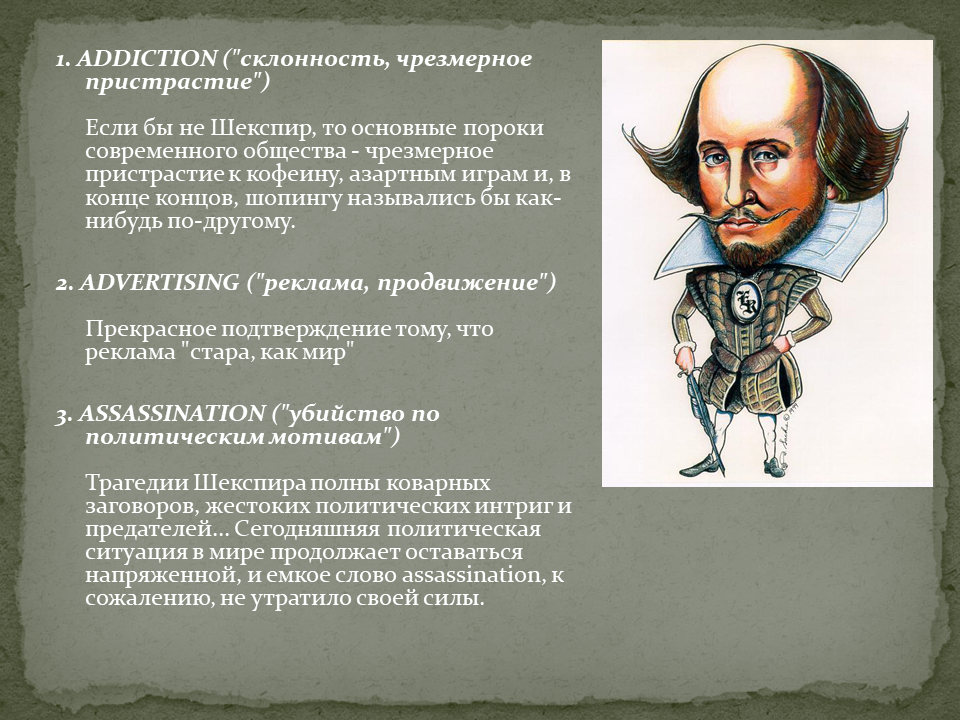 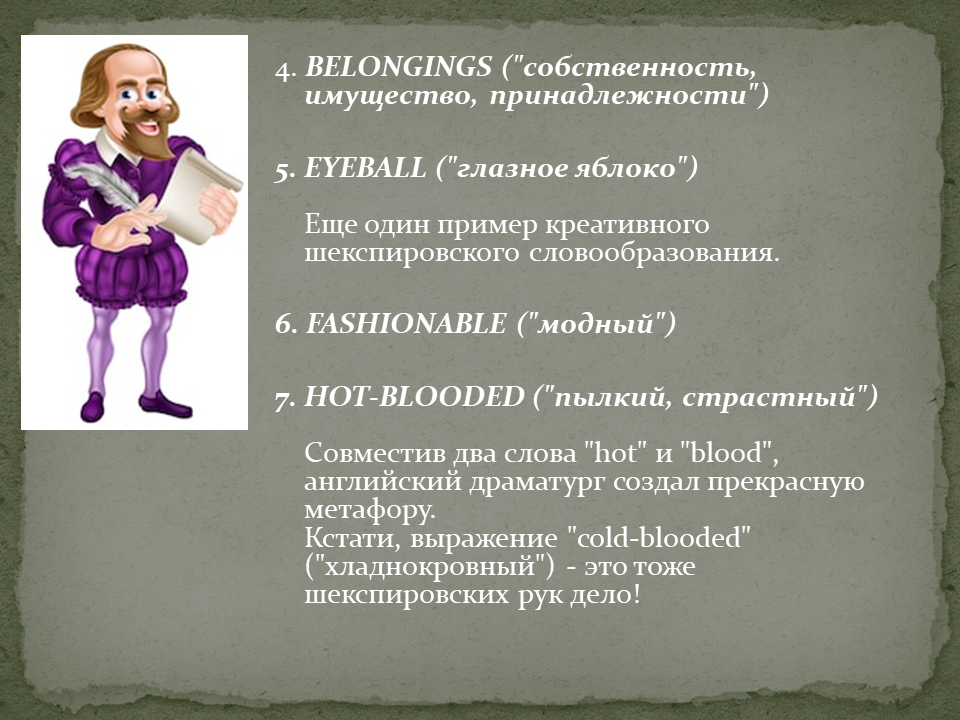 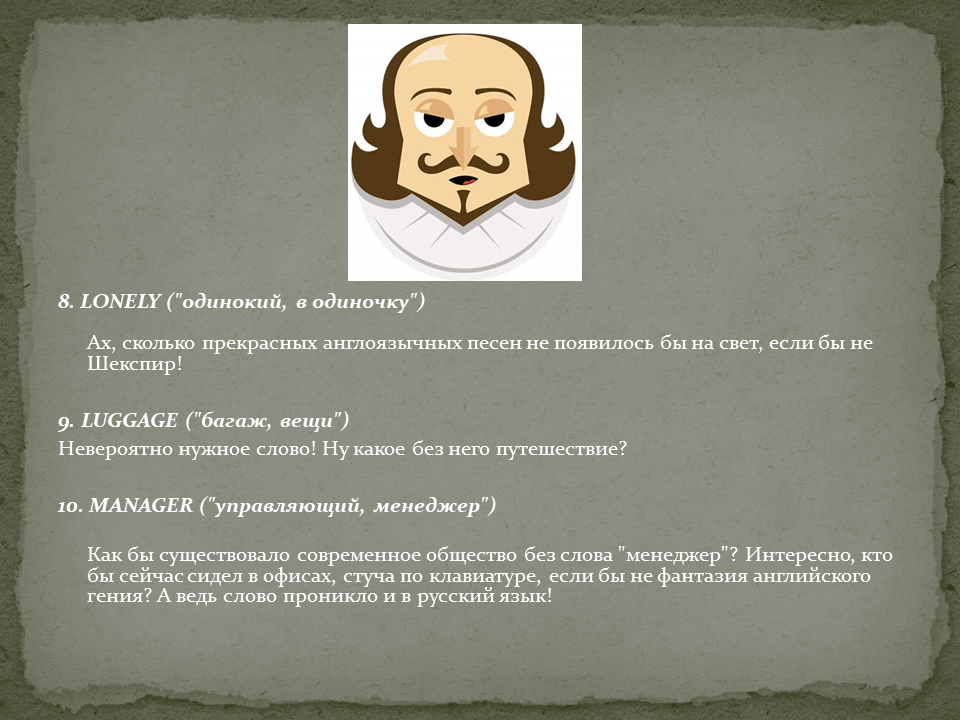 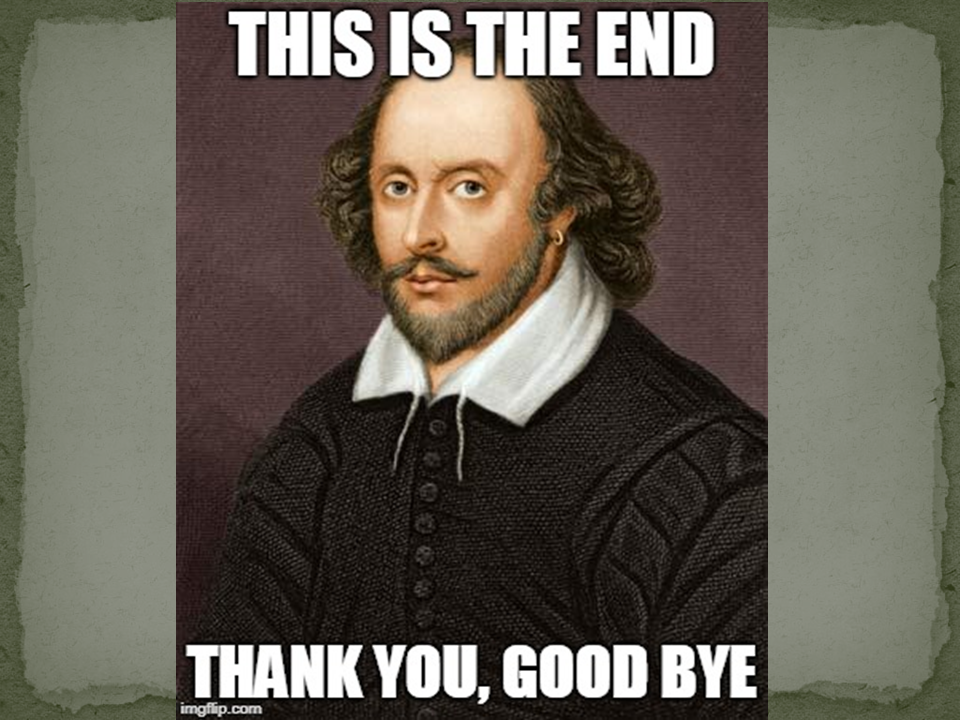 